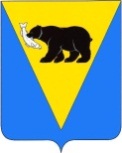 ПОСТАНОВЛЕНИЕАДМИНИСТРАЦИИ УСТЬ-БОЛЬШЕРЕЦКОГО МУНИЦИПАЛЬНОГО РАЙОНА от ___11.05.2022___ № __166__      О внесении изменения в Порядок предоставления в 2022 году субсидий из местного бюджета Усть-Большерецкого муниципального района на возмещение затрат, связанных с выполнением работ по ремонту ветхих и аварийных сетей, организациям, оказывающим услуги теплоснабжения и горячего водоснабжения на территории Усть-Большерецкого муниципального района, утверждённый постановлением Администрации Усть-Большерецкого муниципального района от 28.02.2022 № 71  	В целях приведения базы нормативных правовых актов в соответствие с действующим законодательством Администрация Усть-Большерецкого муниципального районаПОСТАНОВЛЯЕТ:Внести изменение в Порядок предоставления в 2022 году субсидий из местного бюджета Усть-Большерецкого муниципального района на возмещение затрат, связанных с выполнением работ по ремонту ветхих и аварийных сетей, организациям, оказывающим услуги теплоснабжения и горячего водоснабжения на территории Усть-Большерецкого муниципального района, утверждённый постановлением Администрации Усть-Большерецкого муниципального района от 28.02.2022 № 71 изменение, изложив пункт 20 Приложения № 2 «Соглашение о предоставлении субсидии» в следующей редакции: «20. В случае установления по итогам проверок факта нарушения целей и условий, установленных при предоставлении субсидии, Получатель субсидии обязан возвратить полученную субсидию (часть субсидии, подлежащую возврату) на лицевой счет Администрации в срок до _____________ (дата).».2. Аппарату Администрации Усть-Большерецкого муниципального района обнародовать настоящее постановление и разместить на официальном сайте Администрации Усть-Большерецкого муниципального района в информационно-телекоммуникационной сети «Интернет».3. Настоящее постановление вступает в силу после дня его официального обнародования.4. Контроль за исполнением настоящего постановления возложить на руководителя Комитета ЖКХ, ТЭК, транспорта, связи и строительства Администрации Усть-Большерецкого муниципального района.Глава Усть-Большерецкого муниципального района       							 К.С. ВолковИсполнитель (разработчик): Консультант Комитета ЖКХ, ТЭК, транспорта,связи и строительства Администрации Усть-Большерецкого муниципального района   ____________Родионов Д.О.   26.04.2022                                                                                                (подпись) (расшифровка подписи)  (дата)Согласовано:Руководитель Комитета ЖКХ,ТЭК, транспорта, связи и строительстваАдминистрации Усть-Большерецкогомуниципального района ____________________________ А.В. Левченко __.04.2022Руководитель Аппарата Администрации Усть-Большерецкого муниципального района _______________________ Г.И. Кисельников ___.04.2022Руководитель Финансового управленияАдминистрации Усть-Большерецкогомуниципального района ___________________________ А. И. Власова ___.04.2022Начальник правового отдела в составе Аппарата Администрации Усть-Большерецкого муниципального района  ___________________________Т.Е. Кокорина  ____.04.2022Разослать:Комитет ЖКХ, ТЭК, транспорта, связи и строительстваФинансовое управлениеУправление экономической политикиОбнародоватьСайт